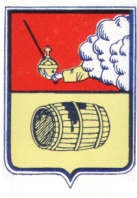 МУНИЦИПАЛЬНОЕ ОБРАЗОВАНИЕ "ВЕЛЬСКОЕ"СОВЕТ ДЕПУТАТОВ МО «ВЕЛЬСКОЕ»четвертого СОЗЫВА___________________________________________________________165150, Архангельская область г. Вельск ул. Советская д.33, тел 8(81836)6-44-86(15 очередная сессия)РЕШЕНИЕ от  26  декабря  2017 года           № 126Об утверждении прогнозного плана (программы) приватизации объектов муниципальной собственности муниципального образования «Вельское» на 2017 годВ соответствии с Федеральным законом от 21 декабря 2001 №178-ФЗ «О приватизации государственного и муниципального имущества», статьи 217 Гражданского Кодекса РФ, Уставом муниципального образования "Вельское", Положением «О порядке  управления муниципальной собственностью» Совет депутатов муниципального образования «Вельское» четвертого созыва:РЕШАЕТ:Прогнозный план (программу) приватизации объектов муниципальной собственности муниципального образования «Вельское» на 2018 год утвердить (Приложение №1). Настоящее Решение подлежит официальному опубликованию и вступает в силу с момента его опубликования.Председатель совета депутатов МО «Вельское»	   В.И. ГорбуновГлава муниципального образования «Вельское»                          И.А. Рогозин                                                                             Приложение № 1к решению Совета депутатовМО «Вельское»от «26» декабря 2017 г.  № 126Прогнозный план (программа) приватизацииобъектов муниципальной собственностимуниципального образования «Вельское» на 2018 год.№Объект недвижимости  и его характеристикиПредпола-гаемые сроки  привати-зации   1Здание котельной, кадастровый номер 29:01:190308:79, назначение: котельная, этажность: 2, общей площадью 538,4 кв.м., по адресу: Архангельская область, Вельский муниципальный район,                     МО «Вельское», г.Вельск, ул.Дзержинского, д.201,строение 7,с земельным участком, кадастровый номер 29:01:190308:57, категория земель: земли населенных пунктов, разрешенное использование: для эксплуатации здания котельной, площадью 4715,0 кв.м.,  по адресу: Архангельская область, Вельский район, г.Вельск, ул.Дзержинского, д.201, строение 7.I- II квартал    2Помещения здания общежития №3, общая площадь 230,9 кв.м., этаж 1, местоположение объекта: обл. Архангельская, Вельский р-н, г. Вельск, ул. Дзержинского, д.88АI-II квартал    3Здание пилорамы, общей площадью 963,5 кв. м с кадастровым номером 29:01:190160:980 и земельный участок, площадью 7710 кв.м., с кадастровым номером  29:01:190160:65, расположенный по адресу: Архангельская обл., Вельский муниципальный р-н, г. Вельск, ул. Тракторная,14БII-III квартал    4Часть здания  котельной, кадастровый номер 29:01:190147:107, назначение: нежилое здание, этажность: 1, площадью 329,6 кв.м, по адресу:  Архангельская область, Вельский район, г.Вельск, ул.Революционная, д.73,с земельным участком, кадастровый номер 29:01:190147:110, категория земель: земли населенных пунктов, разрешенное использование: для эксплуатации и обслуживания части здания котельной, площадью                     751,0 кв.м., по адресу: Архангельская область, Вельский район, г.Вельск, ул.Революционная, д.73.II-III квартал